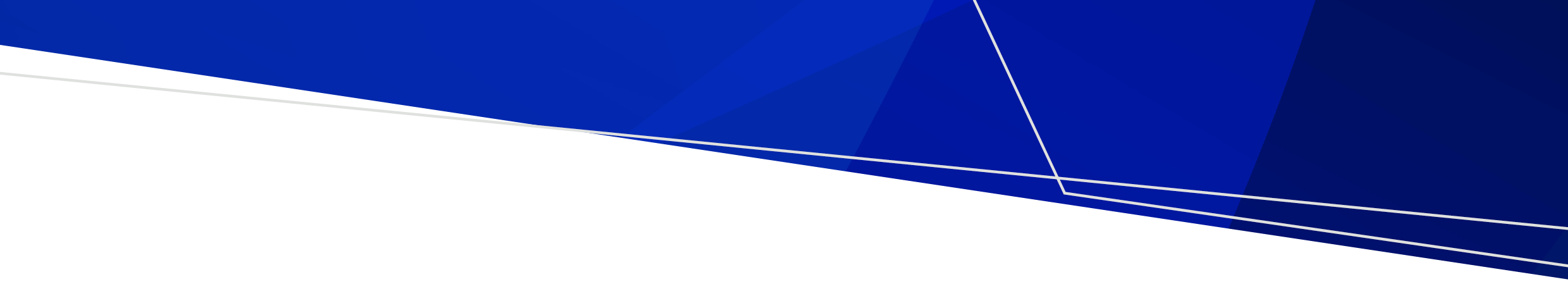 2022-23 'State Rate’ fees for Private Schemes NotesApplicable to voucher schemes (VGDS, VEDS, VDS) as indicatedIncludes patient co-payment 2022-23 Cap:VEDS: $318.00VGDS: $896.00Private Scheme Fee SchedulesItemItem 2022-23 Fee  Scheme  Scheme  Scheme ItemItem 2022-23 Fee  VGDS VEDSVDSGroup 0: Examinations/DiagnosticGroup 0: Examinations/Diagnostic011Comprehensive oral examination $       53.06  √ 013Oral Examination - limited $       26.28  √ 022Intraoral PA or B/W radiograph - per exposure $       43.03  √  √ 024Intraoral PA or B/W radiograph - each subs. Exposure (same day) $       29.02  √  √ 061Pulp testing (part of examination) - per visit $            -    √ Group 1: Preventive ServicesGroup 1: Preventive Services114Removal of calculus - first visit $       74.36  √ 115Removal of calculus - subsequent visit $       55.74  √ 121Top. appl. of remineralizing agent, one treatment $       32.99  √ 165Desensitising procedure - per visit. $       25.85  √  √ Group 2: PeriodonticsGroup 2: Periodontics213Treatment of acute periodontal infection - per visit $       66.56  √ 222Root planing and subgingival curettage - per tooth $       26.03  √ Group 3: Oral SurgeryGroup 3: Oral Surgery311Removal of a tooth or part(s) thereof. $     119.70  √  √ 314Sectional removal of a tooth $     160.27  √  √ 316Removal of additional tooth or part(s) thereof  $       79.05  √  √ 322Surg removal of tooth/fragment not requiring removal of bone or tooth division $     203.45  √  √ Group 4: EndodonticsGroup 4: Endodontics411Direct pulp capping $       33.28  √  √ 414Pulpotomy $       72.70  √ 415Complete chemo-mech prep of root canal - one canal $     229.94  √ 416Complete chemo-mech prep of root canal - each add'l canal $       95.52  √ 417Root canal obturation - one canal $     229.94  √ 418Root canal obturation - each additional canal $       95.52  √ 419Extirpation of pulp or debridement of root canal(s) - emergency $     131.69  √ 455Add'l visit for irrigation and/or dressing of root canal system - per tooth $     100.93  √ Group 5: Restorative ServicesGroup 5: Restorative Services511Metallic restoration - one surface - direct $       99.63  √  √ 512Metallic restoration - two surfaces - direct $     123.96  √  √ 513Metallic restoration - three surfaces - direct $     150.38  √  √ 514Metallic restoration - four surfaces - direct $     176.81  √  √ 515Metallic restoration - five surfaces - direct $     203.45  √  √ 521Adhesive resin restoration - one surface - anterior tooth - direct $     115.08  √  √ 522Adhesive resin restoration - two surface - anterior tooth - direct $     141.65  √  √ 523Adhesive resin restoration - three surfaces - anterior tooth - direct $     161.65  √  √ 524Adhesive resin restoration - four surfaces - anterior tooth - direct $     191.39  √  √ 525Adhesive resin restoration - five surfaces - anterior tooth - direct $     221.21  √  √ 531Composite resin restoration - one surface - posterior tooth - direct $     121.58  √  √ 532Composite resin restoration - two surface - posterior tooth - direct $     158.11  √  √ 533Composite resin restoration - three surfaces - posterior tooth - direct $     193.20  √  √ 534Composite resin restoration - four surfaces - posterior tooth - direct $     227.20  √  √ 535Composite resin restoration - five surfaces - posterior tooth - direct $     260.84  √  √ 572Provisional (Intermediate/Temporary) restoration  $       46.57  √ 575Pin retention - per pin $       28.88  √  √ 577Cusp Capping - per cusp $       28.88  √  √ 597Post - direct $     143.02  √ Group 6: Crown and BridgeGroup 6: Crown and Bridge651Recementing crown or veneer $       84.25  √ 652Recementing bridge or splint - per abutment $       96.16  √ Group 7: ProsthodonticsGroup 7: Prosthodontics711Complete maxillary denture $     745.06  √ 712Complete mandibular denture $     745.06  √ 719Complete maxillary and mandibular dentures $  1,335.62  √ 721Partial maxillary denture - resin base $     303.03  √ 722Partial mandibular denture - resin base $     303.03  √ 731Retainer - per tooth $       33.21  √ 732Occlusal rest  $       15.88  √ 733Tooth/teeth (partial denture) - per tooth $       44.17  √ 741Adjustment of pre-existing denture  $       49.89  √ 743Relining - complete denture - processed $     300.33  √ 744Relining - partial denture - processed $     219.48  √ To receive this document in another format, phone 9595 2162, using the National Relay Service 13 36 77 if required, or email <dentalenquiries@health.vic.gov.au>.Authorised and published by the Victorian Government, 1 Treasury Place, Melbourne.© State of Victoria, Australia, Department of Health, September 2022.Available at <https://www.health.vic.gov.au/dental-health/access-to-victorias-public-dental-care-services>